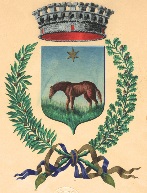 COMUNE DI MAGNACAVALLO (MN)Tel.:0386 55151 - 55566  Fax: 0386 55522E-mail: ufficio.ragioneria@comune.magnacavallo.mn.itSpett. leCOMUNE DI MAGNACAVALLOP.zza g. Marconi n. 546020 MAGNACAVALLO MNOGGETTO:  DOMANDA DI CONTRIBUTO REGIONALE DI SOLIDARIETÀ 2020 NELL’AMBITO DEI SERVIZI ABITATIVI PUBBLICI (S.A.P.) – L.R. 08.07.2016, N. 16 – D.G.R. N. XI/3035 DEL 06.04.2020 – R.R. 10.10.2019, n. 11Il/La sottoscritto/a _________________________________________________________________Codice inquilino ___________________________________________________________________Codice Fiscale_____________________________________________________________________Data di nascita ____________________________________________________________________ Comune di nascita _____________________________________________________ Pr.  (________) Stato estero di nascita______________________________________________________________Titolare del contratto di locazione di alloggio di proprietà del Comune di Magnacavallo (Mn)Sito in Via XXV Aprile n. 4 Interno Ai sensi e per gli effetti di quanto previsto agli artt. 46 e 47 del D.P.R. N. 445/2000, consapevole della decadenza dal beneficio e delle responsabilità penali previste dagli artt. 75 e 76 del D.P.R. n. 445/2000 nel caso di dichiarazione non veritiera e falsità negli attiCHIEDEl’assegnazione del Contributo Regionale di Solidarietà 2020 e, a tal fine, DICHIARAdi possedere i seguenti requisiti alla data del 07/04/2021 (data dell’avviso pubblicato dal Comune): Di essere incluso, in base alla documentazione presentata nell’ultima anagrafe dell’utenza, nella seguente AREA (ai sensi dell’art. 31, comma 4, della L.R. n. 27/2009)Area della Protezione Area dell’Accesso;Area della Permanenza;Di avere una permanenza minima nell’alloggio di Edilizia Residenziale Pubblica di proprietà del Comune di Magnacavallo, con riferimento alla data di stipula del contratto di locazione, non inferiore a 24 mesi;Di essere in possesso dell’attestazione I.S.E.E. in vigore al momento della presentazione della domanda non superiore ad € 9.360,00= (euro novemilatrecentosessanta/00);L’assenza di un provvedimento di decadenza per il verificarsi di una delle condizioni di cui ai punti 3) e 4) della  lettera a) del comma 1 dell’art. 25 del Regolamento Regionale n. 4/2017 o di una delle violazioni di ci alle lettere da b) a j) e del comma 4 del medesimo articolo 25;Il possesso di una soglia patrimoniale corrispondente a quella prevista per l’accesso ai Servizi abitativi pubblici dall’art. 7 comma 1, lettera c), punti 1) e 2) del Regolamento Regionale n. 4/2017. Di essere a conoscenza che, nel caso di erogazione del contributo richiesto, il Comune di Magnacavallo eserciterà le funzioni di controllo previste dalle normative vigenti;Di aver preso visione dell’allegata Informativa sul trattamento dei dati personali prevista dagli artt. 13 e 14 del Regolamento 2016/679/UE - GDPR e acconsente al trattamento dei dati personali e sensibili e alla comunicazione degli stessi; Luogo _________________________ lì _________________________________________ Firma del richiedente ___________________________________________________________________ ELENCO DELLA DOCUMENTAZIONE ALLEGATA: □   fotocopia carta d’identità firmata (obbligatoria quella del dichiarante); □   copia di eventuale permesso di soggiorno;□   fotocopia ISEE in corso di validità;□  eventuale documentazione comprovante la condizione di difficoltà economica;□  altro (specificare)_______________________________________________Informativa e consenso al trattamento dei dati personali (Art. 13 GDPR 2016/679)I dati e le informazioni acquisite in esecuzione al presente avviso verranno utilizzati, ai sensi del Regolamento Europeo sulla protezione dei dati personali (UE) 2016/679 e del D.Lgs. n. 101/2018, esclusivamente per le finalità relative al procedimento attivato.Titolare del TrattamentoComune di Magnacavallo, in persona del Sindaco pro temporePiazza g. Marconi n. 5 46020 Magnacavallo (Mn)  - Telefono 0386 55151Mail ufficio.protocollo@comune.magnacavallo.mn.itPEC comune.magnacavallo@pec.regione.lombardia.itD.P.O Responsabile della protezione dei dati è NEXT.ORG SRLSEMail  info@nextsrls.org  PEC: legal@pec.nextsrls.orgI dati forniti saranno trattati esclusivamente per le finalità di cui al presente avviso a cura del Responsabile di procedimento, Sig.ra Gelatti Rita.  